APUSH ONE-PAGER BY PERIOD – REVIEW PACKETThematic Ideas: How do these themes intertwine with the content?American and National IdentityPolitics and PowerWork, Exchange, and TechnologyCulture and SocietyMigration and SettlementGeography and the EnvironmentAmerica in the WorldFormat of the Multiple Choice Section Period 1: 5% of AP ExamPeriods 2 – 5: 45% of AP ExamPeriods 6 – 8: 45% of AP ExamPeriod 9: 5% of AP ExamPeriod 1: 1491 – 1607Columbian Exchange: transfer of goods, diseases, ideas, and people from the Americas to Europe and vice versaMaritime Advancements: astrolabe, caravel, Prince Henry the Navigator’s School of Navigation (Portuguese)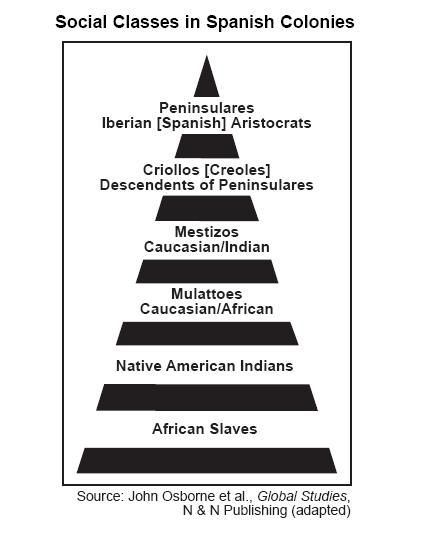 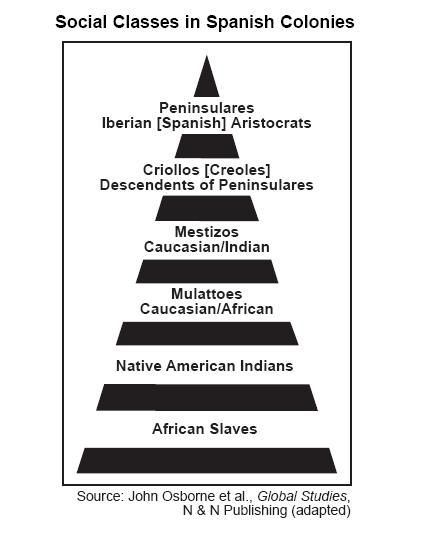 Spanish ColonizationColonization was focused in South America, Caribbean, Mexico, FL, and SW region of N. AmericaFocus was on converting the natives to Christianity, specifically CatholicismEncomienda System: Spanish would enslave natives in order to use them to mine minerals and to work plantation-based agriculture with the end goal to convert themCaste-like system was put into place in order to keep social order among peoplePeninsulares: plantation owners that own slavesCreoles: small farm owners, owned land, few slavesMestizos / Mulattoes: landless whites, indentured servantsNative Americas / African Slaves: slavesFirst city in North America was St. Augustine, FLFrench ColonizationFocused on the Fur Trade and interactions with the Iroquois nativesColonize along the St. Lawrence River (AKA Canada)English ColonizationJoint-Stock Companies: focused on making money in the colonies – initially looking for gold Roanoke Colony: founded by Sir Walter Raleigh in 1587, but was a failure due to the mysterious ending of the colony. Once Raleigh returned, everyone had disappeared.Jamestown: King James I approved the founding of the colony, but once the crew arrived in May 1607, John Smith took over as the leader once the colony started to struggle during the winter.  Struggles include: horrible location, lack of clean water, problems with diseases spread by mosquitoes, severe drought, and “lazy” colonists and unprepared for manual laborRelationship with the Powhatan ConfederacyChief Powhatan wanted to consolidate his power and conquer neighboring tribes so he thought that the colonists of Jamestown could help him do it due to their resources: traded food for guns and knives.Eventually, the relationship broke down because of the marriage between Pocahontas and John Rolfe, the guy who started farming tobacco. Period 2: 1607 – 1754Jamestown (Chesapeake Colonies – specifically Virginia)House of Burgesses: created in 1619 by the Virginia Company, who founded Jamestown, was one of the first forms of government in the British colonies. The governor, who was appointed by the king, could veto the laws created by the House, but the House controlled the governors salary. Tobacco, tobacco, tobacco – saved Jamestown from extinction – became a major export, but also a traded good among natives. Therefore the colony grew in population size – mostly men.Headright System (1617): stated that every new arrival paying their way could get 50 acres of land. Although this in itself encouraged wealthier people to move to the colonies, it also allowed the already established planters to get labor and land at once.Indentured Servitude: wealthy planters would pay other peoples’ passage in return for several years. The planters would get “free” labor and land, and once the servants contract was met, they could receive their freedom to become independent farmers. Pilgrims / Separatists (New England Colonies – specifically Plymouth)Stricter ideals than Puritans, instead they wanted to separate completely from the Anglican churchWilliam Bradford is a church minister and leader of the PilgrimsPilgrims left England in September 1620, on the Mayflower, and landed November 21, 1620.Mayflower Compact: Document created while at sea on the way to Plymouth in order to create a basic legal system. If you do something “illegal” the colony has the right to punish/banish you.Puritans / Congregationalists (New England Colonies – specifically Massachusetts Bay)Wanted to purify the Anglican church in order to help the congregation to get to heavenJohn Winthrop was elected governor of the colony in October 1629.“Model of Christian Charity” – with the phrase “city upon a hill”Pequot War: 2 English traders were murdered (not by the Pequots), but everyone assumed it was them so a mob from Mass. Bay went and killed an entire town of PequotsContrasting Ideals from Chesapeake VS. New EnglandChesapeake: economic focus – tobacco, plantation system, male dominated societyNew England: religious focus – anything but catholic, family – oriented societyOther ColoniesProvidence, RI: founded by Roger Williams and Anne Hutchinson after being banished from Mass.New York: originally a Dutch colony, but in 1674 it became a British colony – religious tolerationPennsylvania: founded by the Quakers in 1681, specifically by William Penn, who were looking for religious freedom and were focused on giving all people equal rightsCarolinas: settled with a focus in agriculture – specifically tobacco, rice, and indigoKing Phillip’s War (1675) – New EnglandIncreased population in New England forced colonists onto native land and increased conversion of native people, which King Phillip (AKA Metacom) was not happy about. He then began attacking English settlements, until the tides turned and the colonists fought back and killed King Phillip and started to sell captured natives into slavery. Bacon’s Rebellion (1676) - VirginiaGov. William Berkley is the leader of the Virginia colony and did not strike back after native attacks on colonists farms, but he did not fight back because he did not want farm competitionColonists get mad and rally behind Nathaniel Bacon and attack the nearby natives and Berkley declares the action a rebellion, that was only put down once Bacon was killed in battleTurning Point in native relations, but also landowners realized that there wasn’t much land left to give to indentured servants so their numbers decreased and slave labor increased.The Great Awakening (mid-1730’s to 1760’s) – New EnglandJonathan Edwards gave a sermon that created intense emotion and fear of sinGeorge Whitefield spread sermon’s ideas across the colonies and preached to large audiencesPeriod 3: 1754 – 1800Seven Year’s War / French and Indian War (June 1754 – 1763)British colonists VS. French and the Natives – natives sided with the French b/c valuable fur tradeWar caused anti-British feelings amongst colonistsColonists favored Indian-style guerilla tactics; British marched in formationColonists didn’t want higher taxes to pay for war, but British thought that they should pay for their own defense – BIGGIE!!!! – factor that leads to the American RevolutionBritish colonists win and Treaty of Paris (1763) is signed – France loses all N. American landColonists: united them against a common enemy, created anger against the BritishEngland: larger and safer colonial empire, larger debt, felt anger towards colonistsAfter the War Issues – Native Relations, Proclamation Line, TaxationPontiac’s Rebellion (1763): Indian leader named Pontiac united tribes and attacked colonists for fear that the colonists were spreading too much of their culture, especially ChristianityProclamation Line of 1763: put into affect by the British, a line that the colonists couldn’t settle past, with the goal to prevent further conflicts – Colonists angry and added to British hatredTaxation: Sugar Act (1764), Quartering Act (1765), STAMP ACT (1765) – BIGGIE!!! – affected almost every colonists b/c everyone has to  buy some sort of paper product – cards, stamps, paperStamp Act Congress (1766): met in NY to draft Stamp Act Resolves – goal was to find a new tax to meet money needs – Stamp Act was repealed in March 1766Sons of Liberty: inter-colonial association to resist taxation and unfair treatment Taxation: Declaratory Act – British can tax who and when they want, Townshend Acts (1767) – tax on trade goods (paper, tea, glass, etc.), and Navigation Acts – colonists can only trade with EnglandColonists Retaliation – Boston Massacre, Boston Tea PartyBoston Massacre (1770): colonists threw snowballs at British soldiers, someone fired a gun and in the end, 5 colonists were killed – became a political weapon for the patriots and news spreadCommittee of Correspondence (1772): led by Samuel Adams, met in Boston, in order to publicize the patriot cause, many people in attendance were members of Sons of LibertyBoston Tea Party (Dec. 16, 1773): in response to the Tea Act (May 1773), Sons of Liberty dumped approximately 10,000 pounds (money) of tea into Boston Harbor – England retaliatedCoercive “Intolerable” Acts (1774): response to Boston T.P. closed Boston Harbor to tradeRevolutionary War (1774 – 1783)Continental Congress (Sep. 1774): met in Philadelphia to define American grievances, develop a resistance plan, and to define their constitutional relationship with BritainLexington and Concord (April 1775): British troops sent to confiscate military supplies at Concord, but Paul Revere rode on to warn town. Colonists rallied and British retreated back to Boston.Second Continental Congress (May 1775): created the Continental Army and appointed George Washington as the leader Thomas Paine’s Common Sense (Jan. 1776): challenged colonial ideas about relationship with Britain – it is Common Sense for us to be our own country and have our own governmentSecond Meeting of Second Continental Congress (Spring 1776): Drafted the Declaration of Independence, written mostly by Thomas Jefferson, and officially adopted on July 4th, 1776Battle of Saratoga (1778): caused the French to join colonists in support for their independenceBattle of Yorktown (1781): last battle of the war, where British Gen. Cornwallis surrenderedTreaty of Paris (1782): drafted by Ben Franklin and signed by France, Britain, and AmericaArticles of Confederation to ConstitutionArticles of Confederation (1781): weak national government, states had power – Anti-FederalistsConstitution (1789): created a stronger national government – FederalistsWhiskey Rebellion (1794): riot over whiskey tax, Washington sent in army – no toleration to resistanceWashington’s Farwell Address: no political parties, unity as a country, no foreign influencePeriod 4: 1800 – 1848Adams AdministrationAlien and Sedition Acts (1798): Alien - detention of enemy aliens AND Sedition - applied to citizens who spoke against the government – way to keep the people in line and slow immigrationKentucky and Virginia Resolutions (1799): in response to Alien and Sedition Acts – Jefferson and Madison drafted docs that said that states could declare federal acts as unconstitutionalElection of 1800: AKA the revolution of 1800, due to the passing over presidential power from one political party to another – set a precedent for future presidentsMarshall Court (1801 – 1835)Chief Justice John Marshall was a federalist – upheld federal laws over states’ rightsMarbury v. Madison (1803): created the power of judicial review – state courts are checked by federal courts (specifically Supreme Court)Louisiana Purchase (April 1803)Thomas Jefferson was president and had James Monroe go to France to bargain with Napoleon for the land west of the Mississippi River – Napoleon agreed, needed $ to pay for his war debts Lewis and Clark Expedition (1804 – 1806): created the Corps of Discovery to explore the new territory acquired, met Sacagawea who helped them explore and survive the journeyWar of 1812 (1812 – 1815) – Madison’s PresidencyImpressment:  British ships were impressing American sailors to their ships – some were BritishEmbargo Act (1807): forbade all US exports to other countries – EFFECTS – killed US economy, unemployment, increased smuggling, did not impact the French or British b/c they kept tradingWar-Hawks / Democratic-Republicans supported war, but navy was small, not a lot of moneyTecumseh: native leader who revolted against Am. Encroachment – aligned with British – killed US invaded Canada (British owned) and they retaliated by attacking Washington DC and burning down the White House –war ends with Treaty of Ghent (1814) – but no real winner or loserAndrew Jackson: fought at Battle of Horseshoe Bend (1814) and Battle of New Orleans (1815) – both were major victories, but New Orleans happened after the war was officially overTreaty of Ghent (1814): reaffirmed American independence, destroyed Indian resistance, ended the Federalists Party after Hartford Convention, and proved US needed centralized militaryMajor Documents Put Into PlaceMissouri Compromise (1820): proposed by Henry Clay – Maine would enter as a free state and Missouri would be admitted as a slave state – no slavery above 36’30” parallelMonroe Doctrine (1823): no more European colonization of Western Hemisphere or European intervention in independent nations in the AmericasMarket Revolution (Think back to the Shark Tank Activity)Innovations: Railroads, Erie Canal, Steel Plow, Cotton Gin, Lowell System, Telegraph, etc.Improvements: faster transportation, more working opportunities besides farming, cities growJackson Administration (1829 – 1837)Nullification Crisis (1828): Tariff of Abominations vs. John C. Calhoun – can states nullify tariffs?Indian Removal Act (1830): presidents could decide to forcibly remove natives, with federal support, if in the way of American advancement (economically, physically, etc.) Second Bank of the US (1832): bank focused on national power, but Jackson was for state’s rights and the “common man” – he vetoed the bank – nicknamed “King Andrew” b/c he vetoed oftenTrail of Tears (1838): forced migration of Cherokee natives to reservations in OklahomaSocial Movements (Think back to the Stations Activity)Second Great Awakening (1790s-1840s): preachers encouraged sinners to repent and salvation is available to ALL through personal relationship – brings about religious revivalMovements: Temperance – no alcohol, Abolition – no slavery, Penitentiaries and Asylums – better conditions, Women’s Rights – going against the “cult of domesticity”Period 5: 1844 – 1877Mexican American War (1846 – 1848) – Polk Administration – Manifest DestinyTexas was annexed by the United States in 1845, but Mexico disagreed about the border in where Texas ended. Polk sent Gen. Zachary Taylor to fight and eventually beat MexicoTreaty of Guadalupe Hidalgo (1848): gave the United States control of California, New Mexico, Nevada, Utah, and the Rio Grande border of Texas Wilmot Proviso (1846): proposed law that made slavery illegal in any new territories Road to the Civil War (1850 – 1860)Compromise of 1850: California became free state, New Mexico and Utah territories would decide slavery based on popular sovereignty, slave trade banned in DC, and Fugitive Slave LawFugitive Slave Law: if slave owners were able to show “evidence” their slave had escaped and could forcibly take them back to their owner in exchange for higher profitsUncle Tom’s Cabin (1852): written by Harriet Beecher Stowe, a bestselling book that described the horrors of slavery and enlightened many Northerners about it’s injustices Underground Railroad (1850s-1860s): secret system of safe houses that allowed for the travel of runaway slaves to freedom in the north – most notable conductor Harriet TubmanKansas-Nebraska Act (1854): repealed the Missouri Compromise and allowed popular sovereignty to decide if Kansas and Nebraska would be free or slave states – split Whig party into Northern Whigs and Southern Whigs (weakened them) and created the Republican PartyBleeding Kansas (1856): violence in Kansas with debate over slavery – John Brown RaidDred Scott Decision (1857): a slave named Dred Scott, sued his owner for his freedom b/c his owner took him to a free state and Supreme Court decided that Scott was not a US citizen and could not sue, residence in free territory did not make him free, and SC couldn’t ban slavery Civil War (1861 – 1865)Battles to Remember: Fort Sumter, Antietam, Vicksburg, and Gettysburg, Sherman’s March to SeaNorth Advantages VS. DisadvantagesAdvantages: more industrialized, much larger population – more manpower for industries and military, stronger navy, central government under Lincoln, support of liberated slavesDisadvantage: invading “foreign” territory, BAD generals until Ulysses S. Grant, fighting an offensive war which was harder when invading a “foreign country”South Advantages VS. DisadvantagesAdvantages: fighting on home soil, GOOD generals – Robert E. Lee and Stonewall Jackson, to win, they had to keep the North out and keep up resistance – like Washington in RWDisadvantages: smaller population, army, navy, economy, etc., very little industrialization, developing central government under Jefferson DavisLincoln Increased Executive Branch Power by suspending habeas corpus and implementing martial law in border states – allowed him to throw any haters in prison without time crunchEmancipation Proclamation (Jan. 1, 1863): officially made the war about slavery – freed the slaves in the Conf, but not the border states who had stayed in the Union – Conf. got no foreign supportGettysburg Address (Nov 19, 1863): goal of the war was to “preserve the union”Reconstruction (1865 – 1877) – Presidents Lincoln, Johnson, Grant, HayesLincoln’s Ideals: favored leniency and did not want the south to continue resistance so he was a fan of the 10% Plan – 10% of each state must take oath of loyalty to the UnionThaddeus Stevens’ Ideals (Radical Republicans): punishment for the south vs. forgiveness– Wade-Davis Bill – majority of government officials must take oath (Lincoln vetoed bill)Reconstruction Amendments: 13th, 14th, and 15th – all give more rights to former slavesAndrew Johnson’s Impeachment (1868): Johnson violated Tenure of Office Act – states that the Senate has power to approve changes in the Cabinet, but Johnson tried to fire people without permission – he was impeached, but was not removed from office Period 6: 1865 – 1898New Technology that led to the Gilded Age (1850 – 1900)Thomas Edison: created the light bulb and the Edison Electric Company which also created things like the generator and other appliances that utilize electricityGeorge Westinghouse: discovered how to transmit electricity over long distances which made Edison’s generators feasible power sourcesHenry Ford: engineered a manufacturing scheme that focused on mass production, initially with cars (Ford Motor Company) – system used in other industries and led to mass consumptionIndustrializations Impact on Economy – Gilded AgeCaptains of Industry / Robber Barons: used their wealth to organize corporations and trusts that allowed them to make more $ while also squeezing out smaller companies in the same industryCornelius Vanderbilt: New York Central RR – expanded transportation across nationAndrew Carnegie: US Steel Corporation, eventually sold it to JP MorganRockefeller: Standard Oil Company – used horizontal and vertical integrationJ.P. Morgan: JP Morgan and Company – merged comp. to give him control of marketsIndustrializations Impact on Society – Gilded AgeSociety was forced to acclimate themselves into the new factory conditions that minimized their independence, but forced their dependence on Big BusinessFactory specialization as opposed to skilled labor – workers would do one task on an assembly line all day, as opposed to making the whole product themselvesIncreased company control – employers paid low wages with long hours – if you were to quit, there would be a new person to take your place so you had no real individual powerEmployment of Women and Children – employers cut costs by hiring women and children who they could pay less, but also force into smaller spaces to do less desirable jobsUnion Movements and Strikes – Gilded AgeKnights of Labor: union of skilled workers who were trying to create idealistic working conditionsAmerican Federation of Labor: created by Samuel Gompers and focused on concrete goals (higher wages, shorter hours, right to bargain collectively), and no unskilled workers and womenHaymarket Riot (1886): Riot in Chicago with the focus of an 8-hour work day, but quickly got violent once a bomb went off in Haymarket Square – led to paranoia about unionsPullman Strike (1894): Eugene V. Debs was the strike leader – protesting policies (rent, cost of living, etc.) in company town where workers were required to live Ideologies of the Gilded AgeSocial Darwinism: advocated for the survival of the fittest mindset AKA laizze-faire capitalism is best and the strongest people/businesses will survive – monopolies are good mindsetGospel of Wealth: written by Andrew Carnegie took on Social Darwinism, but added that wealth carries moral responsibilities – people who have wealth are the guardians of societySocialism: Eugene V. Debs was the leader of the Socialist Party who wanted capitalistic style economy, but wanted all people to share the wealthGilded Age PoliticsDemocratic Party: opposed interference by gov’t with respect to personal liberty, restrict gov’t power, mainly Catholic immigrantsRepublican Party: gov’t as agent of moral reform, direct gov’t action, mostly Am.-born ProtestantsPopulists Party (AKA People’s Party): mostly farmers in the Mid-West, wanted to get their voices heard in government specifically involving price inflations/interest rates, sharecropping $ issues, Sherman Silver Purchase Act (1890) – which caused value of silver to drop – hurting farmersWilliam Jennings Bryan: Cross of Gold Speech – condemned gold standard – Free Silver Movement – Dems. support WJB – McKinley signs Gold Standard Act - $ backed by goldSeventeenth Amendment (1913): direct election of Senators, by the people of the individual statePeriod 7: 1890 – 1945 (2 pages)Progressive Era (1895 – 1920)Change in mindset: in the Gilded Age it was “survival of the fittest” but now it is “society is responsible for individuals and should help them”End Abuses of Power – Trust-busting, consumers’ rights, good governmentBuild New Institutions – schools, hospitals, sanitation, etc.Achieve Perfection – help make institutions less corrupt and more safeProgressive Reformers – HAVE TO KNOW!!!Upton Sinclair: author of The Jungle which focused on nasty conditions of meat industryIda Tarbell: spoke out against Standard Oil Trust (Rockefeller) – trust-bustingJacob Riis: photographer who showed the horrors of tenement housingBooker T. Washington VS. WEB Du Bois – racial inequalityBTW: rural mindset – through “self help” blacks could eventually acquire social and political rights. However, for now, they should compromise with whitesWEBDB: urban mindset – blacks should NOT have to tolerate white domination and should immediately fight for social and political rights – formed NAACP Theodore “Teddy” Roosevelt: Trust-buster, Meat Inspection Act (1906), Food and Drug Act (1906), Hepburn Act (1906), supported unions rights, and conservation of environmentAmerican Imperialism (1865 – 1914) – Think back to Imperialism ChartEconomic Reasons: foreign trade, search for new markets, military superiority (Alfred Mahan)Ideological and Cultural Motivations / Justifications: American expansionism/Manifest Destiny, racism, Social Darwinism, Nationalism, Missionary, and White Man’s BurdenWilliam H. Seward: bought Alaska from Russia – AKA Seward’s Folly, but turned out positiveSpanish-American War (April 1898 – August 1898)US took the Philippians from Spain as well as blockaded Cuba in order to push out SpainTreaty of Paris (1898): Cuba is independent, cession of the Philippines, Puerto Rico and Guam are US territories –US pays Spain for territoriesAmerican Involvement in AsiaOpen Door Policy (1899): originally by John Hay, promoted equal trade opportunity for all countries in China in order to help economic and religious (Christianity) interestsDollar Diplomacy: Taft’s policy, which required use of private funds or investments to further diplomatic goals – attempted to stop Japanese imperialism of ChinaRoosevelt Corollary (1904): Added to the Monroe Doctrine to make the US an international police power – US can now intervene in Latin America whenever they wantWorld War I (1914 – 1920)Neutrality: US did not want to pick a side during the war, but that changed after German use of unrestricted submarine warfare – sinking of Lusitania, British ship with 100+ Americans Zimmerman Telegram (Feb. 1917): telegram from Germany to Mexico asking Mexico to join an alliance against the US in exchange for territory lost in Mexican American War – intercepted by Great Britain and was the final straw for Wilson to enter war on April 6, 1917Selective Service Act (1917): requires all males between ages 21 to 30 to register for the draftBoom Years for Farmers and Industries: allowed farmers to get mechanized due to high demand and higher prices, which led to the growth of many industries – War Industries BoardWomen in the Workforce: women take male dominated jobs, but return to home after warRevenue Act (1916): raised taxes on high incomes and corporate profits, which allowed more $ to war effort – Liberty Bonds: buy stock in the war effort and would get return later onEspionage (1917): forbade “false statements” against draft/military, banned anti-war propagandaSedition Acts (1918): illegal to obstruct the sale of war bonds and speak out against government – most famous case involved Eugene V. Debs who did not support the war effort – was imprisonedPeriod 7: 1890 – 1945 (CONTINUED)Wilson’s Fourteen Points (1919): freedom of the seas, arms reduction, open diplomacy, and creation of the League of Nations – issue for US Senators because it was too much like an alliance which caused WWI – US never joined and eventually it dissolved and turned into United NationsRed Scare after WWI: fear of communism across the US that started with Bolshevik Revolution and high levels of unemployment – led to labor strikes and other communist like-actionsRoaring 1920’s (1920 – 1929)Initial recession after WWI, but followed by quick recovery (roaring 20’s) as new inventions, AKA the radio, got mass produced, but farmers never fully recovered - adds to Great Depression laterConsumer Culture: New products created such as the radio, cars, advertising – more purchasing power for the average American and benefitted the lower classes – electricity, indoor plumbing, clothing and food more affordable – All Positive!Nineteenth Amendment (1920): gave women the right to vote – Alice Paul and Lucy Burns Social Trends: flappers, jazz, speakeasies, F. Scott Fitzgerald – Great Gatsby, Harlem RenaissanceHarlem Renaissance: the Great Migration had blacks moving from Jim Crow South to new jobs in the north during WWI – led to the creation of their own culture that celebrated their diversity – Langston Hughes (poet), Louis Armstrong (jazz), and Jacob Lawrence (artist)Prohibition (18th Amendment): prohibited the use, sale, or manufacturing of alcohol, but quickly led to the creation of the speakeasy as well as allowed gangsters like Al Capone to gain more social and later political power – later overturned by 21st AmendmentGreat Depression (1929 – 1941)Black Thursday (October 24, 1929) was the initial panic, but the Stock Market officially crashed on Black Tuesday (October 29, 1929) – causes of this are listed below…Over-production / Under-consumption: companies increased production, but decreased worker wages which reduced people’s purchasing power – extra product lying around Corporate Debt: Companies lied about assets to get more loans to produce more productBuying on Margin: People buying stocks on credit, but they do not have $ to pay backLack of Recovery in Farming: farmers did not recover from post WWI recessionGovernment Policies: government followed laissez-faire policies with easy credit and low discount rates which allowed many to buying on credit and marginHoover’s Response was not as aggressive as many people would have liked – Hoovervilles (shanty towns) were named after him as a bash to his lack of government support in hard timesNew Deal (Franklin Delano Roosevelt – 1933) – Think back to the New Deal ChartBank Holiday, Public Works like the Civilian Conservation Corps (CCC), Tennessee Valley Authority (TVA), Public Works Administration (PWA), etc., Fireside Chats – kept public informed and urged them to return their savings to the banks, 21st Amendment passed, helped farmers with Agricultural Adjustment Act (AAA) – subsidized farming, FDIC created to insure banksWorld War II (1941 – 1945) – Pulls the United States out of the Great DepressionNeutrality Acts (1935): prohibited shipments of arms to either side in a war-US is neutral/isolatedSelective Training and Service Act (1940): first peacetime draft – US could help Britain if need beLend Lease Act (1941): British and Soviets could borrow money to buy weapons from the USAtlantic Charter (1941): FDR and Churchill sign agreement of alliance with Great BritainPearl Harbor (December 7, 1941): “A day that will live in infamy”, Public opinion invested in war Home Front: thousands sign up for draft, rationing, women in workforce and military (nurses, secretaries, etc.), Japanese Internment Camps, more opportunities for blacksConferences to Know: Tehran (1943), YALTA (1945), - BIGGIE and Potsdam (1945)Truman Presidency: Truman decides to drop atomic bombs on Hiroshima and Nagasaki – produced through the Manhattan Project and later integrates the armed forcesPeriod 8: 1945 – 1980Truman Administration (1945 – 1963)Civil Rights – desegregated the military, appointed more blacks than ever to high government offices, and created a President’s Committee for Civil Rights – not very effective, but a startCold War (1945 – 1991) – Think back to Cold War chartMcCarthyism – Senator Joseph McCarthy gave a speech claiming that he had the names of over 100+ people in government offices that were communists – this was a lie, but no one knew thisContainment: US policy of containing communism – we know that it is not going to disappear completely, but we want to contain it as much as possibleTruman Doctrine (1947): US gave aid to Greece and Turkey, to help countries who are ALREADY fighting communism – while helping Turkey, we put nukes there, leads to Cuban Missile CrisisMarshall Plan (1947): helps Europe rebuild after WWII, we help so that communism does not spread to these countries – communism/dictatorships/fascist regimes takes hold during economic depressions – Example: Europe during the Great Depression leading up to WWIINorth Atlantic Treaty Organization (NATO): Western Europe and the US form a security pact Warsaw Pact: Eastern Europe (satellite nations) and the Soviet Union form an allianceDouglas MacArthur: US naval commodore whose job it was to rebuild Japan after dropping the atomic bombs on Hiroshima and Nagasaki, later was asked to lead the US forces in the Korean War – was later fired due to wanting total war with Communist North Korea AKA atomic warKorean War: North Korea was supported by Communist China and the UN (90% US forces) supported Democratic South Korea, ends in stalemate on 38th parallel – DMZ zone NASA (1958): created under Eisenhower Administration to make more missiles as well as to win the Space Race – Soviets launch Sputnik, first satellite in space, US get the first man on moonVietnam War (1955 – 1975): Geneva Accords were created to divide Vietnam into communist north and democratic south – didn’t really work because we want to contain communism so US gets involved through SEATO – goal was to protect Vietnam, US fights Vietcong (northern Vietnamese forces who support communism) and eventually forced to recall troopsCivil Rights Movement (1950s – 1960s)Thurgood Marshall: worked against the separate but equal policies from Plessy v. Ferguson (1896) – later promoted to a Supreme Court Justice by KennedyBrown v. Board of Education of Topeka (1954): ruled that separate facilities denied kids equal protection under the law –desegregation happened 1 year later –Southern schools resisted – Little Rock Nine in Arkansas (1957), Ruby Bridges in Louisiana (1960)Montgomery Bus Boycott (1955): Rosa Parks was arrested for not giving up her seat to a white man, sparked the bus boycott which was led by MLK Jr. who used civil disobedience as methodCivil Rights Act of 1964: desegregation of public establishments, under Kennedy, signed by LBJ1950’s – Cultural Changes in Society – Think back to 1920’s and 1950’s Comparison ChartBaby Boom: population generated a need for new services – construction, cars, & household itemsGI Bill and Federal Housing Administration: made it easier for veterans returning home from WWII to get loans to buy houses, new jobs, etc. – meant to help them return to normalcy at homeInterstate Highway Act (1956): Eisenhower signed and authorized the construction of 41,000 miles network of interstate highways that would span across the countrySuburbia on the Rise: suburbs start to pop up all over the country, but the most famous is outside of NYC called Levittown – homes made by William Levitt who used only a few floor plans for cheaper and faster building – all white neighborhoods, interstates needed going into the cityTechnological Advancements: television, microwave, refrigerators, washing machines, music, carsWomen’s Roles: women go back to the home to be the “perfect” housewife – domestic sphereNixon Administration (1969 – 1974)Watergate Scandal: spying on campaign opponent and later resigns before being impeachedPeriod 9: 1980 – PresentRise of ConservatismGovernment focuses on lowering taxes de-regulating business (laisse-faire)Ronald Reagan Administration (1981 – 1989)Reaganomics (Supply-Side Economics): tax cuts and reduced government spending would increase investment by private sector, which would lead to increased production and jobs.Economic Recovery Act of 1981: 25% decrease in personal income taxes over 3 years, cut corporate income taxes, increased the amount of money that one can investment in retirement, cut gift and inheritance taxes which allowed upper-income tax payers to have a better tax breakForeign Policy in Reagan AdministrationMilitary Buildup: Strategic Defense Initiative focused tax payers money on building up arms and missiles to outnumber the SovietsIran-Contra Affair (1986): US sold military equipment to Iran for helping free Americans held hostage. Money was then turned around to pay the Contras in Nicaragua, a rebel group who was fighting a socialist/communist government – US wanted to contain communism AGAIN – when will we learn???George H.W. Bush Administration (1989 – 1993)Took a lot of the same ideas as Reagan, since George HW Bush was Vice President under ReaganPromised to not raise taxes: “Read my lips – no new taxes”Tiananmen Square (1989): students were protesting and wanting a pro-democracy country however, the Chinese government did not agree and killed hundreds of people on live TVBreakup of the Soviet Union (1991): Communist party disbanded in Russia and there was an attempt to establish a democracy with a free-market economy…Yeltsin is the new “president”Persian Gulf War (1990 – 1991): Iraq’s leader, Saddam Hussein, invaded Kuwait, supplied the US and Europe with tons of oil – US gets involved along with the United Nations and have Operation Desert Storm and Operation Desert ShieldWilliam “Bill” Clinton Administration (1993 – 1999)North American Free Trade Agreement (NAFTA): singed into law by Clinton, creates a free trade zone between United States, Canada, and MexicoTechnology Boom: Companies such as Microsoft, Apple, Google, Amazon, etc. start to take off during this time period – boom is fostered by public access to faster computersImpeachment: (1998): House of Representatives voted to impeach Clinton on 2 accounts, perjury and obstruction of justice – hiding the Monica Lewinsky affair and lying about it under oath. Senate did not get the majority to remove him from office so he finished his term.George W. Bush Administration (2000 – 2008)Election of 2000: Al Gore (D) vs. George W Bush (R), Gore won the popular vote, but Bush won the electoral college vote – Gore asked for a recall in Florida specifically b/c had issues with balletsBush v. Gore (Supreme Court Case): Supreme Court ruled in favor of Bush, by saying that there was not enough evidence to support a recall so end result stayed the sameNo Child Left Behind Act: intended to improve student performance and to close the gap between lower class students and upper class students – School of Choice comes from this actWar on Terrorism: Middle East had been a hub for terroristic groups such as Al-Qaeda and Osama bin Laden – this came to a head on September 11, 20019/11: Hijacked planes ran into high populated areas throughout the US – Twin Towers in NYC, Pentagon, and a field in Pennsylvania (intended for White House)War in Afghanistan: US troops invade Afghanistan where it is believed that Osama bin Laden is hiding out with the support of the Taliban (Islamic fundamentalist running the government in Afghanistan)Operation Iraqi Freedom: US troops invade Iraq for fear that Saddam Hussain has WMD’s